                                           TRÁMITES Y SERVICIOS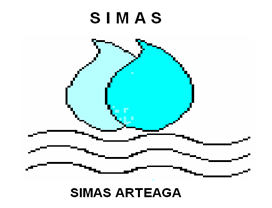 Nombre de la Dependencia:Sistema Municipal De agua Y Saneamiento De ArteagaÁrea u Oficina:Secretaría EncargadaNombre del servicio, trámite  o acto administrativo:Contrato DomesticoFundamento Legal: Ley de aguas para los municipiosArticulo 1 fracción IXListado de los requisitos para gestionar el servicio, trámite o acto admvo.: Presentar en  copia:-Escritura primera hoja / compra venta-Numero oficial-Predial vigente-Identificación oficialMonto de los derechos:Ley de ingresos del municipio de Arteaga vigenteTiempo de Respuesta :30 (treinta) días avilés , Articulo 36 fracción IV inciso a, b, y c de la Ley de aguas para los municipiosNombre de la Dependencia:Sistema Municipal De agua Y Saneamiento De ArteagaÁrea u Oficina:Secretaría EncargadaNombre del servicio, trámite  o acto administrativo:Contrato ComercialFundamento Legal: Ley de aguas para los municipiosArticulo 1 fracción IXListado de los requisitos para gestionar el servicio, trámite o acto admvo.: Presentar en  copia:-Documento que acredite la propiedad-Identificación oficial-Predial vigente-Numero oficial visible- Cambio de uso de suelo-Acta constitutiva ( si es sociedad)- Poder del representante legal-Preparación de infraestructura necesaria para instalar servicioMonto de los derechos:Ley de ingresos del municipio de Arteaga vigenteTiempo de Respuesta :30 (treinta) días avilés , Articulo 36 fracción IV inciso a, b, y c de la Ley de aguas para los municipiosNombre de la Dependencia:Sistema Municipal De agua Y Saneamiento De ArteagaÁrea u Oficina:Secretaría EncargadaNombre del servicio, trámite  o acto administrativo:Contrato IndustrialFundamento Legal: Ley de aguas para los municipiosArticulo 1 fracción IXListado de los requisitos para gestionar el servicio, trámite o acto admvo.: Presentar en  copia:-Documento que acredite la propiedad-Identificación oficial-Predial vigente-Numero oficial visible- Cambio de uso de suelo- Acta constitutiva (si es sociedad)- Poder del representante legal-Preparación de infraestructura para instalar servicio- R.F.CMonto de los derechos:Ley de ingresos del municipio de Arteaga vigentesTiempo de Respuesta :30 (treinta) días avilés , Articulo 36 fracción IV inciso a, b, y c de la Ley de aguas para los municipiosNombre de la Dependencia:Sistema Municipal De agua Y Saneamiento De ArteagaÁrea u Oficina:Secretaría EncargadaNombre del servicio, trámite  o acto administrativo:Cambio de nombre  usuario domesticoListado de los requisitos para gestionar el servicio, trámite o acto admvo.: Presentar en  copia:-Documento que acredite la propiedad-Identificación oficial- Predial pagado- Número oficial- Estar al corriente en sus pagosMonto de los derechos:Ley de ingresos del municipio de Arteaga vigentesTiempo de Respuesta :Instantánea Nombre de la Dependencia:Sistema Municipal De agua Y Saneamiento De ArteagaÁrea u Oficina:Directo en ventanilla / vía telefónicaNombre del servicio, trámite  o acto administrativo:Reporte de fugas de agua y/o  con el drenajeTiempo de Respuesta :Pronta respuesta